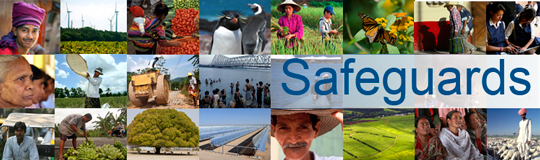 Review and Update of the World Bank’s Environmental and Social Safeguard PoliciesPhase 3Feedback SummaryDate: January 15, 2016Location (City, Country): KIGALI, RWANDAAudience: CSOs/NGOsKey: 	C = Comment	Q = QuestionESFIssueItemsFeedbackVisionHuman Rights Approach to  human rights in the ESF C: Economic development cannot be separated from politics and human rights issues.C: Addressing human rights in this ESF leads to more effective participation by people in Bank projects. Active participation by poor and vulnerable people is essential.Q: How does this ESF hold governments accountable for human rights, especially when basic services, such as health, don’t work? How does the ESF hold the Bank accountable? Remember that when the Bank suspends lending, it is the vulnerable populations such as women and children who suffer.ESP/ESS1Non-discrimination and vulnerable groupsExplicit listing of specific vulnerable groups by type/name (age, gender, ethnicity, religion, physical, mental or other disability, social, civic or health status, sexual orientation, gender identity, economic disadvantages or indigenous status, and/or dependence on unique natural resources) Specific aspects of the non-discrimination principle in complex social and political contexts, including where recognition of certain groups is not in accordance with national lawC: The ESF needs to be more specific about how it will address vulnerability, for example, on gender.C: Women and youth are always at a disadvantage in development processes. This needs to be recognized explicitly within the ESF.ESP/ESS1Non-discrimination and vulnerable groupsExplicit listing of specific vulnerable groups by type/name (age, gender, ethnicity, religion, physical, mental or other disability, social, civic or health status, sexual orientation, gender identity, economic disadvantages or indigenous status, and/or dependence on unique natural resources) Specific aspects of the non-discrimination principle in complex social and political contexts, including where recognition of certain groups is not in accordance with national lawC: The Bank should not support projects that discriminate against people with different views from the borrowing governments. ESP/ESS1Use of Borrower’s Environmental and Social FrameworkRole of Borrower frameworks in the management and assessment of environmental and social (E&S) risks and impacts where these will allow projects to achieve objectives materially consistent with Environmental and Social Standards (ESSs) Approach for making decision on the use of Borrower frameworks, including the methodology for assessing where frameworks will allow projects to achieve objectives materially consistent with the ESSs, and the exercise of Bank discretionRole of Borrower frameworks in high and substantial risk projectsC: The Bank has tried to impose Western environmental frameworks on borrowing countries, and this can be contentious. It is important to take account of borrowers’ frameworks and to use them effectively.Q: How will the Bank use national environmental frameworks to implement this ESF?ESP/ESS1Use of Borrower’s Environmental and Social FrameworkRole of Borrower frameworks in the management and assessment of environmental and social (E&S) risks and impacts where these will allow projects to achieve objectives materially consistent with Environmental and Social Standards (ESSs) Approach for making decision on the use of Borrower frameworks, including the methodology for assessing where frameworks will allow projects to achieve objectives materially consistent with the ESSs, and the exercise of Bank discretionRole of Borrower frameworks in high and substantial risk projectsESP/ESS1Co-financing/ common approachArrangements on E&S standards in co-financing situations where the co-financier’s standards are different from those of the BankESP/ESS1Adaptive risk managementApproach to monitoring E&S compliance and changes to the project during implementationQ: Rwanda has good policies for M&E, but implementation is a challenge. How will the ESF encourage a participatory approach to M&E and associated research to identify and manage gaps and challenges?ESP/ESS1Risk classificationApproach to determining and reviewing the risk level of a projectESS1Assessment and management of environmental and social risks and impactsAssessment and nature of cumulative and indirect impacts to be taken into accountTreatment of cumulative and indirect impacts when identified in the assessment of the projectEstablishing project boundaries and the applicability of the ESSs to Associated Facilities, contractors, primary suppliers, FI subprojects and directly funded sub-projectsCircumstances under which the Bank will determine whether the Borrower will be required to retain independent third party specialistsQ: Cumulative impacts are important and needs to be properly documented. How does the Bank think this should be done? Such impacts are not being properly monitored. ESS1Environmental and Social Commitment Plan (ESCP)Legal standing of the ESCP and implications of changes to the ESCP as part of the legal agreementESS2Labor and working conditionsDefinition and necessity of and requirements for managing labor employed by certain third parties (brokers, agents and intermediaries)  Application and implementation impacts of certain labor requirements to contractors, community and voluntary labor and primary suppliers Constraints in making grievance mechanisms available to all project workersReferencing national law in the objective of supporting freedom of association and collective bargainingOperationalization of an alternative mechanism relating to freedom of association and collective bargaining where national law does not recognize such rightsIssues in operationalizing the Occupational Health and Safety (OHS) provisions/standardsESS3Climate change and GHG emissionsThe relation between provisions on climate change in the ESF and broader climate change commitments, specifically UNFCCCProposed approaches to measuring and monitoring greenhouse gas (GHG) emissions in Bank projects and implications thereof, in line with the proposed standard, including determining scope, threshold, duration, frequency and economic and financial feasibility of such estimation and monitoringImplications required for the Borrower of estimating and reducing GHG emissions for Bank projects, in line with the proposed standardQ: How can the Bank help borrowers implement the provisions on climate change?Q: Is there any specific requirement in this ESS to help developing countries reduce GHGs?ESS5Land acquisition and involuntary resettlementTreatment and rights of informal occupants and approach to forced evictions in situations unrelated to land acquisitions Interpretation of the concept of resettlement as a “development opportunity” in different project circumstances C: People with land titles have the right to be compensated, but there are not always enough resources to do so, so project-affected people don’t always get the funds they’re entitled to. Q: Rwanda’s land reform framework is good; however, it does not allow for compensating tenants. How does the ESF handle such compensation? And, how is the contradiction between national law and ESS 5 going to be managed?Q: Sometimes there are delays in the payment of compensation because the government may not have the money to pay immediately or the government may only be in a position to pay partial compensation. How is this captured in the ESF? ESS6BiodiversityOperationalization of the provisions on primary suppliers and ecosystem services, especially in situation with low capacityRole of national law with regard to protecting and conserving natural and critical habitatsCriteria for biodiversity offsets, including consideration of project benefits Definition and application of net gains for biodiversityQ: How can the Bank help borrowers implement the provisions on ecosystem services?ESS7Indigenous PeoplesImplementation of the Indigenous Peoples standard in complex political and cultural contextsImplementation of ESS7 in countries where the constitution does not acknowledge Indigenous Peoples or only recognizes certain groups as indigenous Possible approaches to reflect alternative terminologies used in different countries to describe Indigenous PeoplesCircumstances (e.g. criteria and timing) in which a waiver may be considered and the information to be provided to the Board to inform its decision Criteria for establishing and implementation of Free, Prior and Informed Consent (FPIC)Comparison of proposed FPIC with existing requirements on consultationApplication of FPIC to impacts on Indigenous Peoples’ cultural heritageC: This standard cannot work in Rwanda, given its history. Tanzania’s Constitution established a basis for avoiding genocide. Burundi has chosen to recognize Indigenous Peoples. The real issue is poverty. We would prefer to see equity in the level of interventions that address poverty rather than attempts to distinguish between communities. ESS8Cultural HeritageTreatment of intangible cultural heritage Application of intangible cultural heritage when the project intends to commercialize such heritageApplication of cultural heritage requirements when cultural heritage has not been legally protected or previously identified or disturbedESS9Financial IntermediariesApplication of standard to FI subprojects and resource implications depending on risk Harmonization of approach with IFC and Equator Banks ESS10Stakeholder engagementDefinition and identification of project stakeholders and nature of engagementRole of borrowing countries or implementing agencies in identifying project stakeholdersC: Beneficiaries should be very much engaged in identifying environmental and social impacts and mitigation measures. This helps projects.Q: How does a borrower government engage civil society in a meaningful way?General EHSG and GIIPApplication of the Environmental, Health and Safety Guidelines (EHSGs) and Good International Industry Practice (GIIP), especially when different to national law or where the Borrower has technical or financial constraints and/or in view of project specific circumstancesGeneralFeasibility and resources for implementationImplementation and resource implications for Borrowers, taking into account factors such as the expanded scope of the proposed ESF (e.g., labor standard), different Borrower capacities and adaptive management approachMitigation of additional burden and cost and options for improving implementation efficiency while maintaining effectivenessGeneralClient capacity building and implementation supportFunding for client capacity buildingApproaches and areas of focus Approach to implementing the ESF in situations with capacity constraints, e.g., FCS, small states and emergency situationsC: Capacity-building should be designed to ensure that national technical specialists can take over from Bank staff and international consultants/experts.GeneralDisclosureTiming of the preparation and disclosure of specific environmental and social impact assessment documents (related to ESS1 and ESS10)Q: How would this ESF address the need for transparency addressing environmental and social risks when governments want to keep some of the information or analysis confidential?GeneralImplementation of the ESFBank internal capacity building, resourcing, and behavioral change in order to successfully implement the ESFWays of reaching mutual understanding between Borrower and Bank on issues of difficult interpretationOther issuesOther issuesOther issuesC: The Bank is still focusing on borrower governments’ inputs rather than those of civil society. The ESF needs to be clearer about the role of civil society, particularly with regard to implementation and monitoring and evaluation. Civil society is key to moving this ESF forward. This requires a partnership involving the Bank, governments and CSOs during the life of a project. Q: How would this ESF address a problem like the Ebola Virus?Q: This ESF is a long and complicated document. How will you make it understandable to people in the borrowing countries? Is there a way it can be simplified and made more accessible? Have you looked at the environmental and social policies of other institutions, such as the African Development Bank and the European Investment Bank?Q: How will the transition from Operational Policies to this ESF be handled, especially for programmatic projects that are under implementation for a long time?Q: What best practices from other countries have been incorporated into this ESF?